Ellen Wilkinson in the Newham Recorder 2017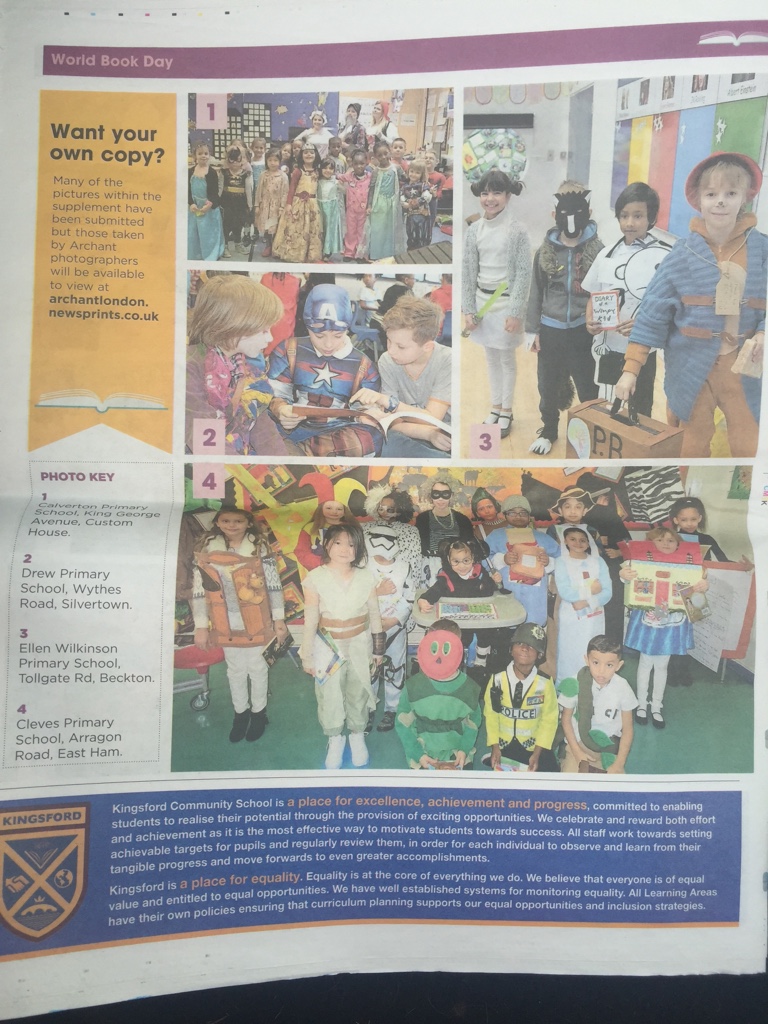 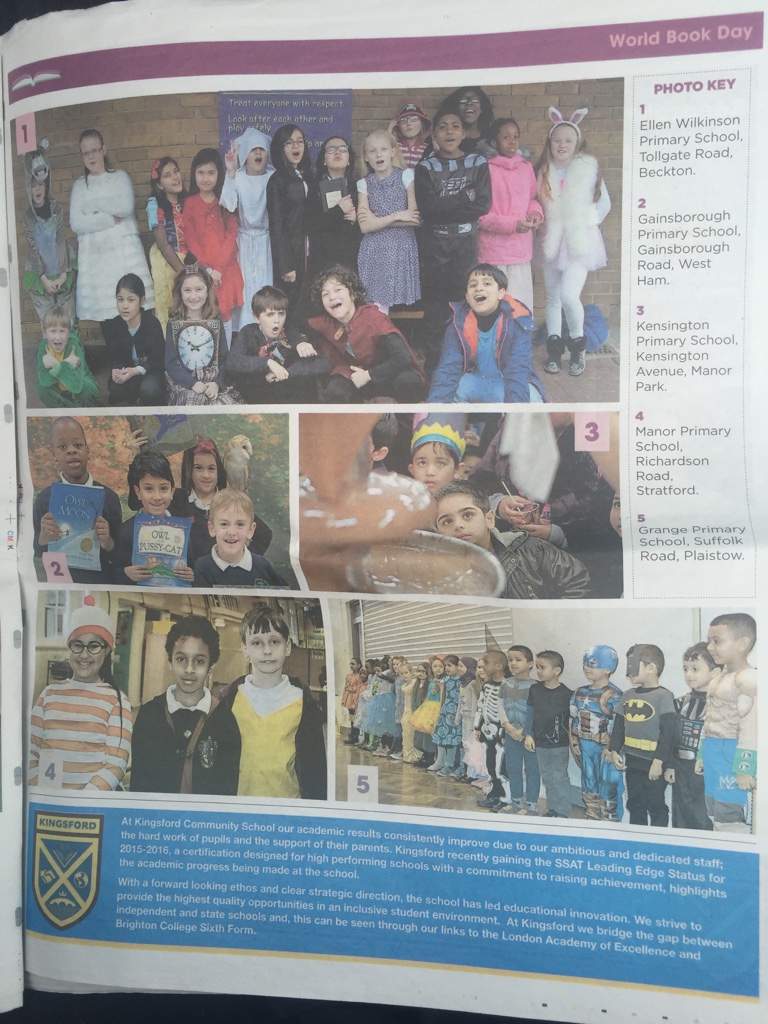 